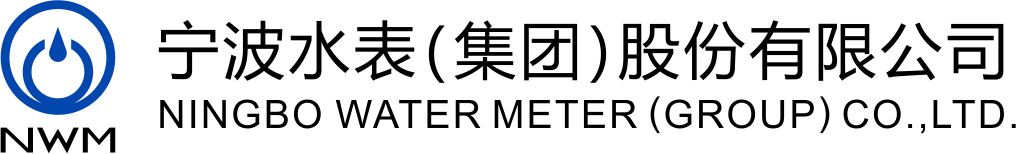 食堂外包项目招标文件招标人： 宁波水表（集团）股份有限公司二〇二三年十二月目  录1 招标公告	2 招标要求3 结算方式4 违约责任5 合同期限及续签6 投标文件的组成7 投标时限8 投标文件的有效性9 声明10 评标11 评标方法12 评标标准13 中标通知14 合同签订15 附件1 招标公告	根据《中华人民共和国政府采购法》、《中华人民共和国招标投标法》等有关法律规定，就宁波水表（集团）股份有限公司食堂外包项目进行公开招标，特此公告。1.1招标项目宁波水表（集团）股份有限公司食堂外包项目。1.2招标方式公开招标。1.3合格的投标方依据《中华人民共和国政府采购法》第二十二条之规定：〈一〉具有独立承担民事责任能力；〈二〉具有良好的商业信誉和健全的财务会计制度；〈三〉具有履行合同所必需的设备和专业技术能力；〈四〉有依法缴纳税收和社会保障资金的良好记录；〈五〉具有良好的财务状况以及良好的履行合同的能力和记录；〈六〉法人代表及财务主管在本次谈判前三年内没有刑事犯罪记录，没有行贿受贿或者偷税漏税等欺诈行为；〈七〉没有发生重大经济纠纷和走私犯罪记录。 1.4特定条件〈一〉具有工商局注册的餐饮企业法人营业执照，有企业代码证。〈二〉投标人须具有有效的食品经营许可证。〈三〉具有独立的卫生许可证。〈四〉具有一定规模和操作队伍，熟悉饮食卫生、防疫等相关的法规知识，经营优势明显，实力强，能承担民事法律责任能力；身体健康，遵纪守法，诚信明礼，在以往餐饮经营管理中无食品卫生、违纪、违法等不良记录。〈五〉近三年内有从事企业、政府单位、学校餐饮经营服务的经历，且服务单位的就餐人数单次超过300人以上的项目至少3个及以上。投标文件中须提供类似业绩的合同主要页面复印件或影印件。〈六〉投标人近2年承担过的企事业、政府单位、学校等的同类项目续约情况，至少有2个续约项目。需提供续约证明材料。〈七〉以往经营服务过程中无食物中毒等食品安全事故发生。无食品卫生、违纪、违法等不良记录。
    〈八〉投标人未被列入信用中国网站(www.creditchina.gov.cn)“记录失信被执行人或重大税收违法失信主体”记录名单（在信用中国网站查询结果为准）。〈九〉本次招标不接受联合形式的投标。2 招标要求1、注册资金需1000 万及以上，有餐饮管理承包资质的公司，非浙江省内注册的餐饮公司，需在浙江省内有分公司(办事处)及省内经营不少于 300 人就餐的中标方。2、中标方自行采购、加工、自负盈亏、自负所有从业人员的工资、福利、保险等待遇。2、中标方须保证食品质量安全，确保食堂餐厅环境卫生洁净，保障职工群众的身体健康和生命安排。3、中标方的从业人员必须统一着装、持有健康证，二级以上厨师证（不作硬性规定）。4、中标方须交保证金拾伍万元，合同期满或合同中止后，经营期间未发生食品质量、安全、管理事故，保证金全额退还。5、招标方提供经营场地、餐厅、餐桌、餐具、空调、水电气及所有厨房设备（2022年9月投入使用，中餐一次用餐人数大于800人、分批）。合约期间因提供的设备设施发生的维修费用由中标方负担，中标方须保证所提供的设备设施完好率100%。水、电费本着节约、合理使用的原则，中标方不得浪费，如有浪费现象，招标方有权进行相应的处罚。6、中标方必须保护好食堂所有财产，对招标方提供的设备设施应及时进行保养、维修，延长其使用年限。保养、维修的费用由中标方负责。承包经营期满后，保证房屋、设备、设施、墙面、地面的完好，若有损坏必须承担由此产生的相关费用。
    7、中标方所需添置其它设备设施，或因特殊装修、改造，须征得招标方同意后方可实施，所有费用自理。租赁期结束后，招标方不承担任何转让工作。
    8、餐厅、操作间、冷库、室外楼梯、电梯等均属于中标方管理范围，中标方必须保证租赁区域卫生、整洁。中标方工作人员要遵守餐饮法规以及招标方显影的管理制度，要有良好的服务态度并监督实施，不能与就餐者发生争吵或冲突，如发现违规者，招标方有权视情节提出处理意见。 
　　9、卫生检疫、工作人员体检等费用均由中标方自理，因管理不善造成食物中毒，由中标方负全部责任。
　　10、整个食堂的卫生防疫、就餐环境必须达到宁波市卫生监督行业制定的标准，招标方有权监督，并定时检查。 中标方采购制作食品所需的原材料和消耗材料，必须从正规且符合卫生部门规定标准的渠道采购，严禁采购腐烂变质和“三无”食品，招标方有权监督中标方食料的采购质量及卫生质量。
　  11、中标方确保对职工提供一日三餐（早、中、晚）。早餐以面食、点心为主（不少于20个品种），中餐、晚餐进行各种价位的荤素配制（不少于20个品种，其中中餐、晚餐荤菜个数不得低于8个（当日不得完全重复），一周菜品最多重复2次，周六周日可使用周一至周五的菜单），纯素菜每天中、晚餐不能少于4种。 12、中餐需另外提供13元/餐的标准套餐，每餐提供二荤一素一汤一米饭，保证饭餐新鲜可口、营业搭配、花样经常变化。每逢传统佳节中标方必须为招标方员工免费提供福利活动。遇特殊节假日，如劳动节、国庆节等，尤其是春节，中标方必须派员按招标方需求按时为招标方供餐。13、中标方按招标方要求提供供餐服务，原则菜价要比市场上快餐店同等份量的菜品至少下降10%。中标方需就近指定一家市场上具有一定品牌和人气的快餐店，作为对标企业，每月向招标方提供一次菜品对比价格的清单。中标方每发现一次菜价未达到至少下降10%的个例，将受到经济处罚，具体条例双方另外协商解决。如未及时提供，招标方有随时解除合同的权利。14、中标方提供的中、晚餐采用自选方式就餐，米饭收1元不限量，免费提供汤。具体的菜品价格由中标方根据市场价格波动做适当调整。15、保证一日三餐正点，足量、优质、做到品种多样、饭菜价格合理，能适应不同经济状况和口味的员工就餐。不准出售变质、变味以及隔夜的剩饭菜，公司管理部门将定期或不定期在员工中调查饭菜质量、数量、价格以及服务情况并将有关信息通知中标方，中标方应虚心听取意见，采取措施及时解决不良现象。
    16、招标方小餐厅由中标方全责负责经营，中标方根据市场行情，在略微盈利的基础上，向招标方提供相应价值的的套餐，供中标方选择。17、中标方不得将食堂私自转让或委托他人经营，更不能利用招标方现有资产搞不法经营。一经发现，招标方有权取消其承包资格，并给予经济处罚或诉讼法律。
　　18、中标方必须提供洗手液、餐巾纸等低值易耗品的正常供应。天然气、餐厨垃圾清运费用、洗手液、餐巾纸等低值易耗品等费用由中标方负责。食堂水、电由招标方免费提供，中标方必须无条件遵守招标方的能源管理制度，如有违规将予以经济处罚，具体标准另外协商约定。　19、中标方负责承包场所的安全工作，确保安全无事故。如发生安全生产事故，由中标方自行负责。20、中标方经营服务所需用工必须符合《劳动合同法》要求，依法用工。如发生用工纠纷，由中标方自行负责。21、中标方必须指派一名精通业务、具备较强沟通能力的现场经理负责供餐服务现场的监督和协调工作以及同招标方的日常联络工作。
3 结算方法1、按月结算，根据与招标方核对确认餐厅卡机消费金额、以及中标方考核情况，在次月15日前支付上月食堂费用。2、招标方在每月收到中标方所开具的发票，经由招标人工作人员核对确认无误后，再进行支付。中标方未能依约提供发票，招标人有权暂停支付款项，并不因此承担逾期付款的违约责任；同时，中标方不得据此拒绝履行本协议约定义务。3、本次合约执行中相关的一切税费均由中标方负担。4 违约责任1、因中标方的原因造成招标方提供的餐饮炊具设备遗失和人为损坏的，照价赔偿。2、在无不可抗力情况下，因中标方工作人员的失职，造成招标方人员误餐或停餐，以致影响招标方正常工作，招标方有权追究中标方的违约责任。超过两次的，招标人有权解除合同，并追究中标方的违约责任。3、招标方有权要求调换严重违反规章制度的员工或无健康证等上岗资格证的员工，中标方确认后应在五个工作日内调换完毕，否则，招标方有权解除合同。4、如因中标方管理不善，发生触电、火灾、失窃等情况，中标方承担由此造成的一切责任和经济损失，招标方有权单方面终止合同，没收合同履约保证金。5、中标方在制作和食品加工过程中因使用变质、腐烂等食材引起食物中毒或因其他原因造成不良后果，损害职工身体健康的现象，中标方必须承担由此造成的一切责任和经济损失，招标方有权单方面终止合同。6、中标方要认真贯彻落实《反食品浪费法》，严格遵守相关法律规定，做好厉行节约、制止餐饮浪费，如在本项目承包期内违反相关规定并被相关部门处罚和追究法律责任的，中标方承担由此造成的一切处罚并承担一切责任。7、中标方要认真贯彻落实《宁波市生活垃圾管理条例》，严格遵守相关规定，做好垃圾分类相关工作，如在本项目承包期内违反相关规定并被相关部门处罚和追究责任的，中标方承担由此造成的一切处罚并承担一切责任。8、合同履行期间招标方对中标方的服务进行考核和满意度调查。5 合同期限及续签1、本次合同期限：2024年2月10日至2025年12月31日。2、首次合同期为：2024年2月10日至2024年6月30日，期限内未违反合同条款，且员工满意度调查平均得分≥65%，合同继续有效至2025年12月31日。6 投标文件的组成投标文件的组成，应包括但不限于下列文件：1、标书封面。2、目录。3、投标函。4、法定代表人身份证明书。5、投标文件签署授权委托书。6、企业近年的经营状况简介，工商营业执照(复印件)，注册资金需1000 万及以上。7、企业代码证(复印件)。8、企业税务登记证(复印件)。9、所从事的餐饮服务相关资材(复印件)：有餐饮管理承包资质的公司，非浙江省内注册的餐饮公司，需在浙江省内有分公司(办事处)及省内经营不少于一次300 人就餐的中标方3家以上。10、经营管理人健康证明(复印件)、厨师登记证书（复印件）。11、经营方案，包括人员配置方案，进货、仓储管理、加工管理、供餐（价格）。12、服务质量保障措施，包括标准执行、卫生管理等。13、食品安全保障措施。14、服从和配合招标方管理的承诺。15、按《宁波水表（集团）股份有限公司食堂招标评标标准》要求制作的，自评评分打分表。就所有证明文件。7 投标时限投标单位未于2024年1月7日中午12时之前（快递或派员递交公司后勤部，联系人：周先生15267836688）向宁波水表（集团）股份有限公司提交编制的应标文件资料（一正一副），视为自动放弃。8 投标文件的有效性投标文件有下列情况之一的，应作为无效投标，不再参与本次评标：1、投标文件及资料未按招标文件要求签署或盖章的；2、未满足投标文件中的一票否决项；3、投标人未实质性响应招标文件的；4、法律、法规和本招标文件规定的其他无效情形。9 声明1、在投标截止以前，期限内可到现场调研。2、在投标截止以前，招标方可以补充通知的方式对招标文件进行修改；招标方可酌情推迟投标截止时间和开标时间，并以书面形式通知所有投标方。招标文件的修改书将构成招标文件的一部分，对招投标双方均有约束力。3、招标方在授予合同时有权针对实际需求对招标文件中规定的标的物数量或服务予以增加或减少。4、投标方在截标时间前可通过邮件沟通方式对技术及商务方面进行询问，如投标方尚有疑问应提前知会招标方，招标方将以邮件、传真、电话的形式向投标方进行澄清或者解释，过时招标方将不予以安排。5、招标方拥有对此次招标项目标书的最终解释权。10 评标由招标方评标小组，根据进行综合评分确定排名次序，并确定中标方。11 评标方法1、采用综合评分法，由招标人组织相关专业人员组成评标小组，根据综合评分确定排名次序，并确定中标方。2、根据需求，投标方需随时提供现在承包经营的同类型的第三方，供招标方实地考察。12评标标准具体标准请联系后勤部周先生15267836688。13中标通知1、招标人以函电或书面形式通知中标者，中标者在接到中标通知后按通知时间，准时到达招标人指定地点，按投标文件规定的条件洽谈，否则，招标人可取消中标人中标资格；对未中标方，招标方不做解释，不退还投标文件。2、招标方视实际情况保留变更（增加或减少）项目需求的权利。3、若投标人在中标后不愿承担投标书承诺或转让议标书，招标人有权取消其中标资格，并保留索赔权利。4、招标人向投标人提供的招标书等其他资料未经招标人许可，投标人不得翻印、转让，由此产生的法律责任由违反规定的投标人承担。5、本招标书、议标答疑及中标人投标书均为签订合同的重要依据。6、适用法律：中标后，招标方与中标方签署的合同适用中华人民共和国现行法律。14 合同签订1.中标人应按投标书承诺条款签订合同，“招标文件”、中标人的“投标文件”及其澄清文件等，均为签订合同的组成部分。2.中标方按中标通知书中规定的日期、时间和地点，由法定代表人或授权代表与招标方代表签订合同。15 附件附件1：投标文件封面投标文件投标人：                                     （盖单位章）法定代表人或其委托代理人：                       （签字）地  址：                                                 邮政编码：                                               投标日期：                                               联系人：                                                 联系电话：                                               邮    箱：                                               附件2：投 标 函（格式）投 标 函致：　              　　　我方确认收到贵方提供的                 招标文件的全部内容，我方正式授权  （姓名） （职务 ：　　，  身份证号码：　          　）代表我方进行上述项目的投标及处理相关一切事宜。我方已完全明白邀请招标文件的所有条款要求，在此提交投标文件及其电子文件。我方以此函申明并同意：1.本投标文件的有效期为投标截止日后二十个工作日内有效，如我方被确认为中标人，该投标文件有效期将延至合同终止日为止。2.我方保证提交的投标文件均真实有效，并已经考虑了影响本项目的所有因素。3.我方已详细审查全部招标文件，包括修改补充文件（如有的话）以及全部有关附件。我方完全理解，并同意放弃对这方面有不明及误解的权利。4.我方理解并接受：招标人在发出《中标通知书》前任何时候有权接受或拒绝任何投标，宣布本次招标程序无效，或拒绝所有投标，并对由此引起的影响不承担任何责任，也无须将这样做的理由通知受影响的投标人。5.我方理解按照贵方的要求提供与本招标有关的一切数据或资料，并完全接受贵方评标方法。6.我方如果中标，愿意提供招标人在招标文件中要求的所有资料，并按合同法和双方签定的合同履行自己的全部责任。7.我方理解并接受招标文件中对于投标保证金的处理方式。8.与本投标有关的一切正式往来通讯请发往：投标人名称（全称，加盖法人公章）：地址：                            邮政编码：              电话：                         传真：                        投标人授权代表姓名（印刷体）：投标人授权代表职务（印刷体）：投标人授权代表签字（或盖章）：日期：  年  月   日附件3： 法定代表人身份证明书（格式）法定代表人身份证明书单位名称：                                                           单位性质：                                                           地    址：                                                           电话号码：                                                           成立时间：                年      月      日经营期限：                                                          姓    名：              性别：        年龄：       职务：           系                (投标人名称)             的法定代表人。特此证明。（后附：法定代表人身份证复印件）             投标人：             (盖章)                    法定代表人：                 （签字或盖章）             日  期：         年        月       日附件4： 投标文件签署授权委托书（格式）投标文件签署授权委托书致：               公司：现委派（姓名、职务）               参加贵公司组织的                （招标项目名称、编号） 招标活动，全权代表我单位处理投标的有关事宜。附授权代表情况：姓名：                性别：年龄：             职务：身份证号码：通讯地址： 电话：             单位名称：（公章）年    月    日（※此处请粘贴被授权人身份证复印件※）